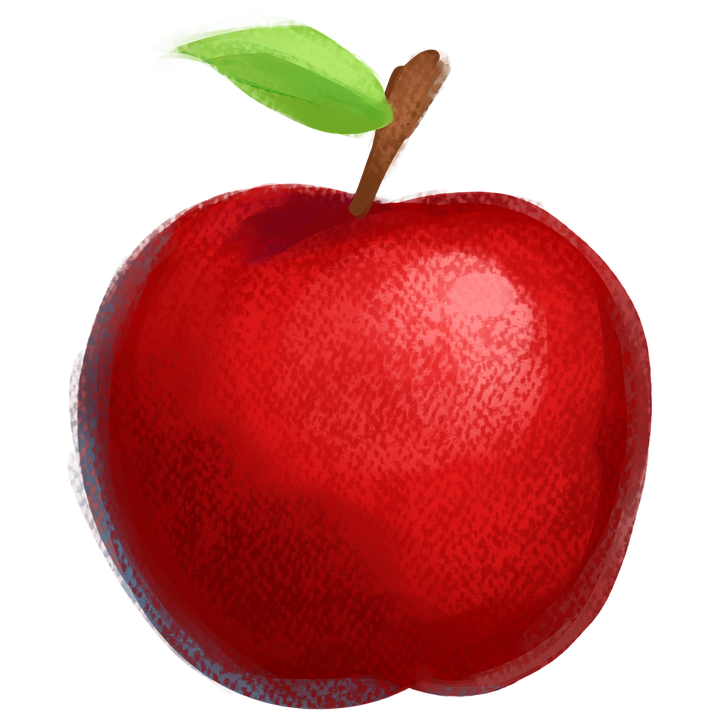 5 zł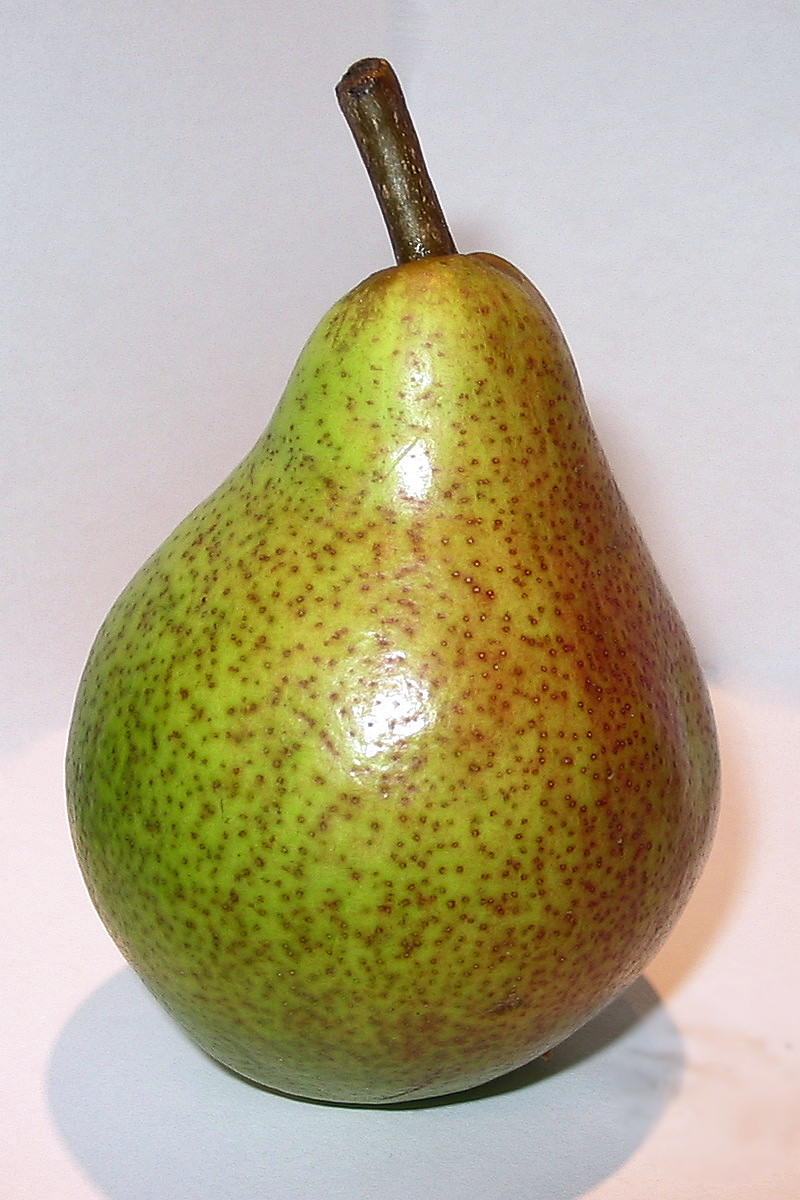 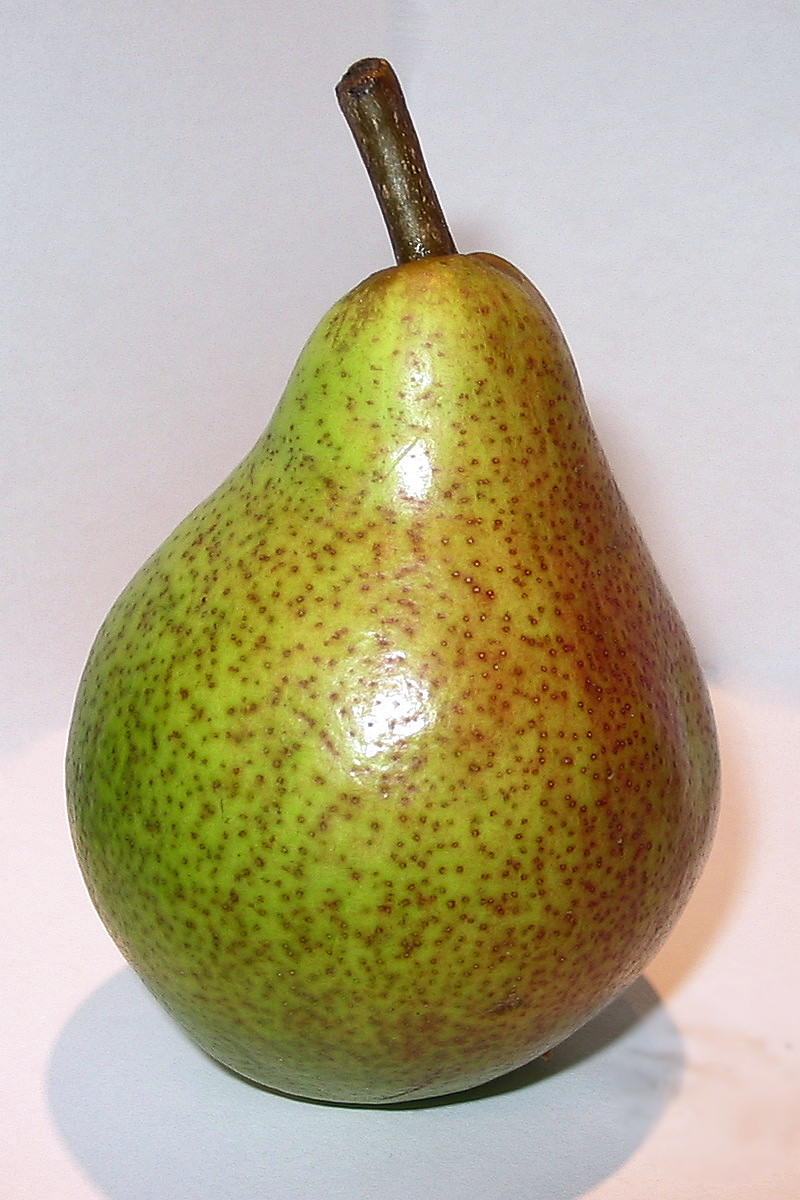 4 zł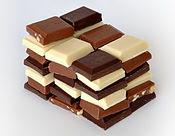 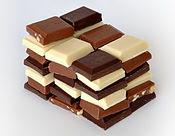 2 zł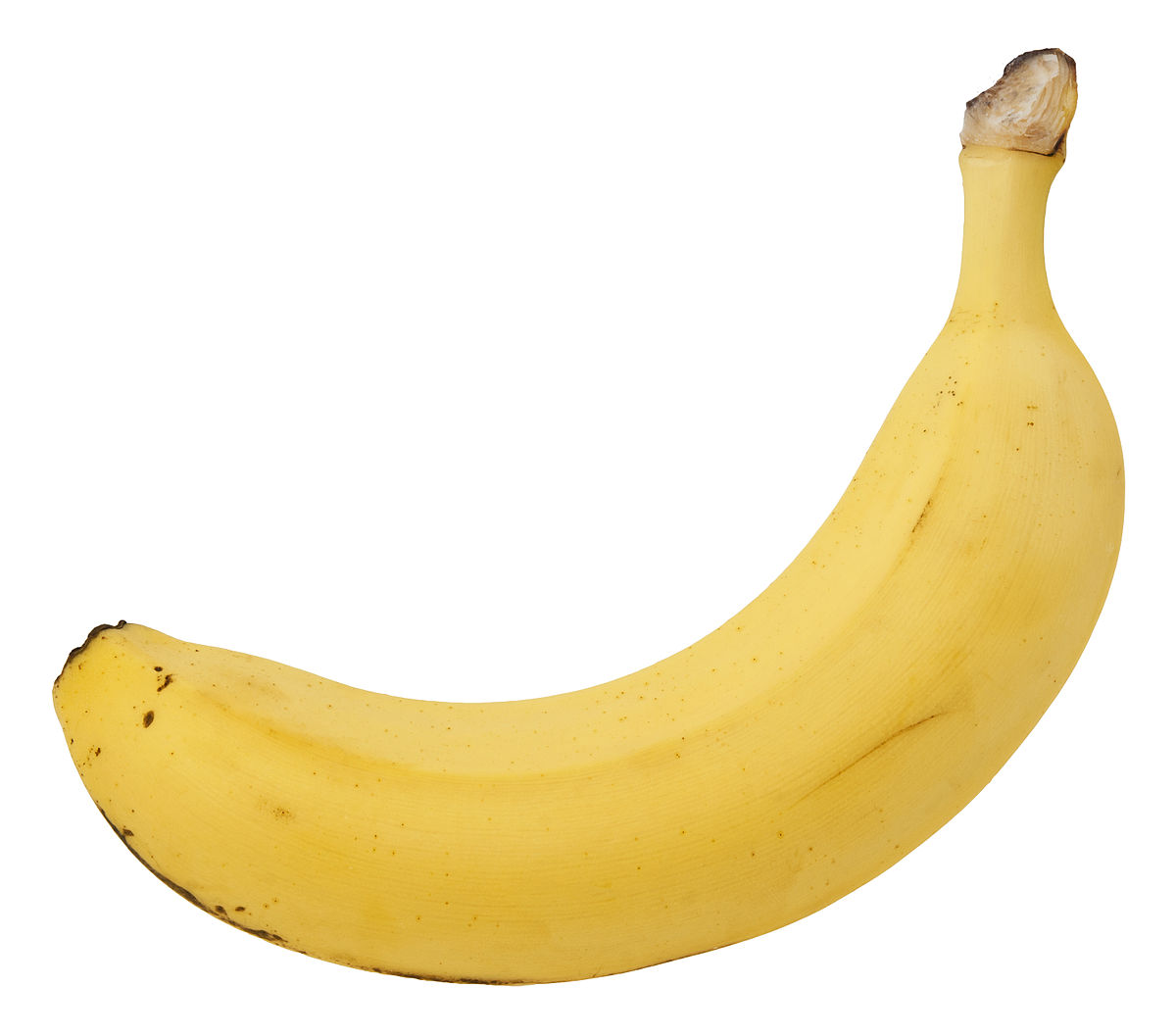 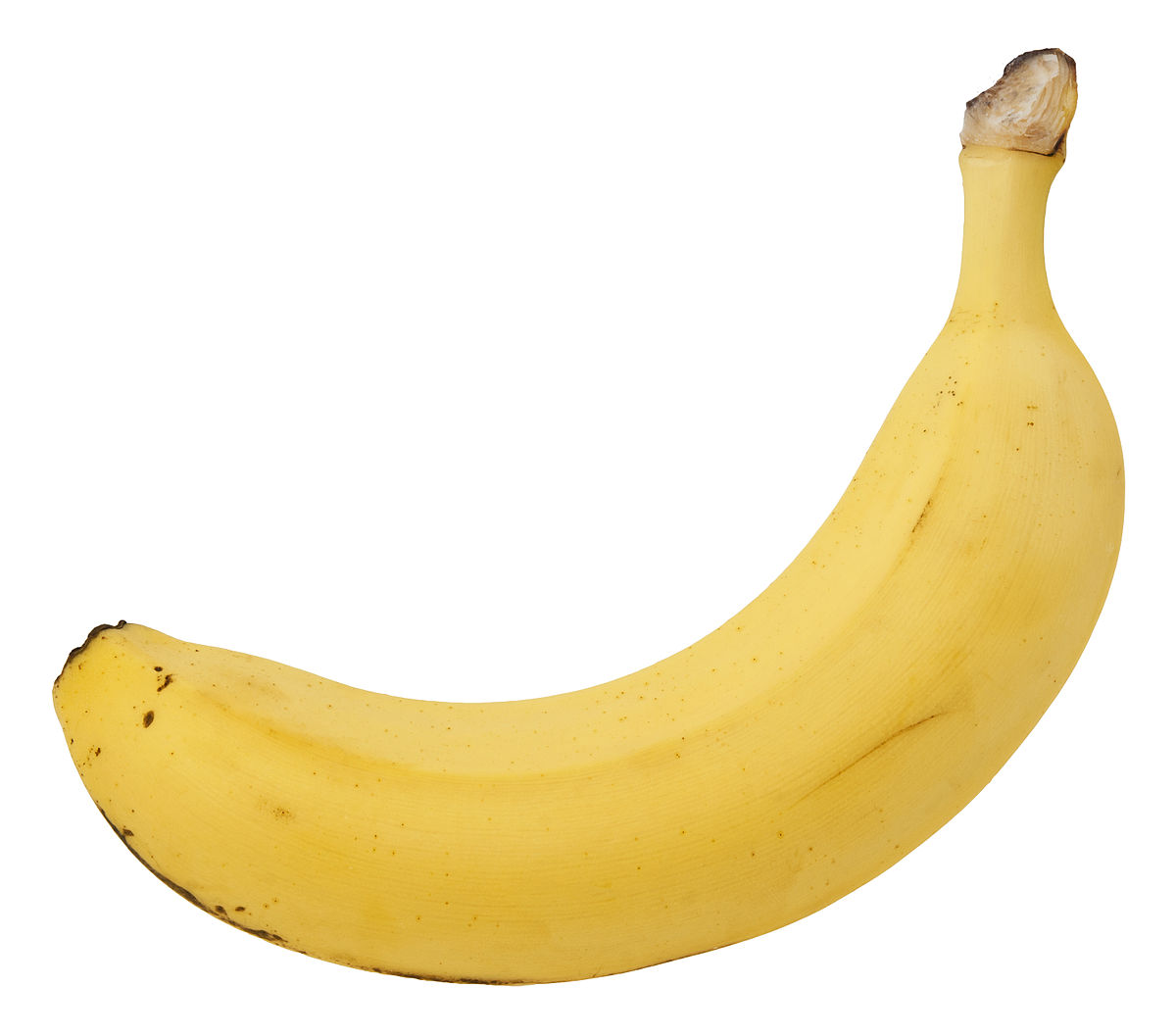 3zł